Drůbežářský podnik XAVEROV, a. s. Farma Želatovice, Želatovice 607, 751 16 Želatoviceoznamuje,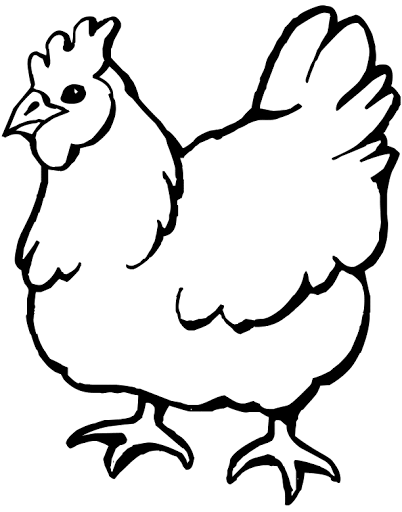 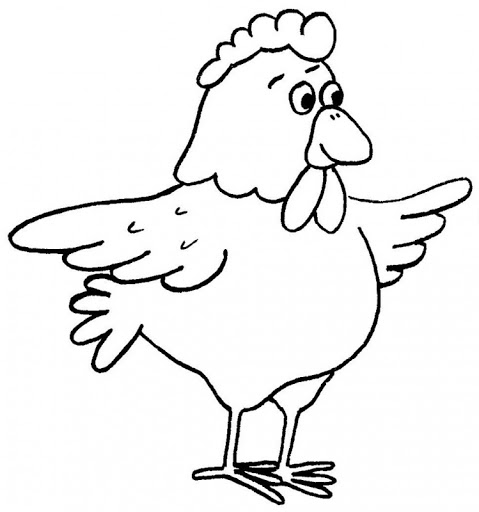 že bude v sobotu  13.5.2023  od 8:00 do 10:00prodávat ŽIVÁ BROJLEROVÁ KUŘATACena za 1 kg včetně DPH je 36,- Kč.                                         Váha kuřete cca 2 kg.Prosíme o drobné peníze.